Монгол Улсын Их Хурлын Хууль зүйн байнгын хорооны 2021 оны 06 дугаар тогтоолын хоёрдугаар хавсралт НЭР ДЭВШИХ ТУХАЙ ХҮСЭЛТ Товч удирдамж: Шүүхийн ерөнхий зөвлөлийн эсхүл Шүүхийн сахилгын хорооны шүүгч бус гишүүнд нэр дэвших тухай хүсэлт гаргахдаа энэхүү загварт асуусан асуулт, шаардсан мэдээлэл бүрийн дор /ард/ хариултаа үнэн зөв, бүрэн дүүрэн бичнэ. Компьютерын програм ашиглаж бичсэн хүсэлтийг цаасаар хэвлэж гарын үсэг зурах бөгөөд уг эх хувь, түүний хавсралтыг Хууль зүйн байнгын хороонд хүргүүлнэ. Мөн, нэр дэвших тухай хүсэлтийг Word-ын файлаар цахим шуудан /сонгон шалгаруулах тухай зард заасан хаяг/-аар тус байнгын хороонд явуулна. НЭГ. ХҮСЭЛТ ГАРГАГЧИЙН ТОВЧ ТАНИЛЦУУЛГА:  ХОЁР. ХИЙХ АЖИЛ, НЭР ДЭВШСЭН ҮНДЭСЛЭЛЭЭ БИЧСЭН ТАЙЛБАР ГУРАВ. МЭРГЭЖЛИЙН ҮЙЛ АЖИЛЛАГААНЫ ТАНИЛЦУУЛГА  Хавсралт:   Нэр дэвших тухай хүсэлтэд журмын 5.1-д заасан дараах баримт бичгийг хавсаргана: -төрийн албан хаагчийн анкет; -иргэний үнэмлэхийн хуулбар; -нийгмийн даатгалын дэвтрийн хуулбар, эсхүл түүнтэй адилтгах баримт бичиг; -эрх зүйн бакалаврын, эсхүл түүнээс дээш боловсролын зэргийн дипломын хуулбар;  -хууль зүйн өндөр мэргэшилтэй гэдгийг нотлох харуулсан үйл ажиллагааны талаарх баримт;     -эрх зүйч мэргэжлээр 10-аас доошгүй жил ажилласныг нотлох баримт; -хүсэлт гаргагчийн талаарх тодорхойлолт /гурваас доошгүй/; -энэхүү загварт заасан баримт бичиг;  -холбогдох бусад баримт. Хүсэлт гаргагч: Эцэг/эхийн нэр: Тойжамц  Өөрийн нэр:       Батболд Гарын үсэг:         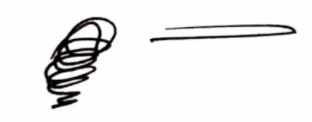 Он, сар, өдөр: 2021 оны 03 дугаар сарын  24 --- оОо --- 1.1 Эцэг/эхийн нэр:             Тойжамц    Ургийн овог:                   Шувуут боржигон Нэр:                                  Батболд         Хүйс:                                эрэгтэй                   1.2 Нэр дэвших тухай хүсэлт гаргаж буй албан тушаал  Шүүхийн ерөнхий зөвлөлийн эсхүл Шүүхийн сахилгын хорооны шүүгч бус гишүүний аль нэгийг бичнэ. 1.2 Шүүхийн ерөнхий зөвлөлийн шүүгч бус гишүүнд 1.3 Иргэний харьяалал Монгол Улсын иргэн мөн үү /тийм эсхүл үгүй гэж бичих/. 1.3 Тийм 1.4 Насны дээр хязгаар Төрийн алба хаах насны дээд хязгаарт хүрсэн үү /тийм эсхүл үгүй гэж бичих/. 1.4 Үгүй 1.5 Улс төрийн болон намын удирдах албан тушаал Сүүлийн таван жил улс төрийн албан тушаал болон улс төрийн намын удирдах албан тушаал эрхэлж байгаа юу, эсхүл эрхэлж байсан уу /тийм эсхүл үгүй гэж бичих, тийм гэж хариулсан бол холбогдох баримт бичгийн хуулбарыг хавсаргах, ямар албан тушаалыг ямар хугацаанд эрхэлж байгаа эсхүл эрхэлж байсан талаараа хамгийн сүүлийнхээс нь эхлэн он дарааллаар бичих/. Үгүй 1.6 Шүүгчийн албан тушаал Шүүгчээр ажиллаж байгаа юу, эсхүл ажиллаж байсан уу /тийм эсхүл үгүй гэж бичих, тийм гэж хариулсан бол холбогдох баримт бичгийн хуулбарыг хавсаргах, аль шүүхэд ямар хугацаанд шүүгчээр ажиллаж байгаа эсхүл байсан талаараа хамгийн сүүлийнхээс нь эхлэн он дарааллаар бичих/. 1.6 Үгүй 1.7 Шүүхийн ерөнхий зөвлөлийн гишүүн Шүүхийн ерөнхий зөвлөлийн гишүүнээр ажиллаж байгаа юу, эсхүл ажиллаж байсан уу /тийм эсхүл үгүй гэж бичих, тийм гэж хариулсан бол холбогдох баримт бичгийн хуулбарыг хавсаргах, уг албан тушаалыг ямар хугацаанд эрхэлж байгаа эсхүл байсан талаараа хамгийн сүүлийнхээс нь эхлэн он дарааллаар бичих/. 1.7 Үгүй 1.8 Шүүхийн сахилгын хорооны гишүүн Шүүхийн сахилгын хорооны гишүүнээр ажиллаж байгаа юу, эсхүл ажиллаж байсан уу /тийм эсхүл үгүй гэж бичих, тийм гэж хариулсан бол холбогдох баримт бичгийн хуулбарыг хавсаргах, уг албан тушаалыг ямар хугацаанд эрхэлж байгаа эсхүл байсан талаараа хамгийн сүүлийнхээс нь эхлэн он дарааллаар бичих/. 1.8 Үгүй 1.9 Шүүхийн захиргааны байгууллагын ажилтан Шүүхийн захиргааны байгууллагын ажилтны ажил, албан тушаал эрхэлж байгаа юу, эсхүл эрхэлж байсан уу /тийм эсхүл үгүй гэж бичих, тийм гэж хариулсан бол холбогдох баримт бичгийн хуулбарыг хавсаргах, уг ажил, албан тушаалыг ямар хугацаанд эрхэлж байгаа эсхүл байсан талаараа хамгийн сүүлийнхээс нь эхлэн он дарааллаар бичих/. 1.9 Үгүй 1.10 Хуульч Хуульчийн мэргэжлийн үйл ажиллагаа эрхлэх зөвшөөрөлтэй юу, эсхүл ийм зөвшөөрөлтэй байсан уу /тийм эсхүл үгүй гэж бичих, тийм гэж хариулсан бол холбогдох баримт бичгийн хуулбарыг хавсаргах, уг зөвшөөрлийг ямар хугацаанд эзэмшиж байгаа эсхүл байсан талаараа хамгийн сүүлийнхээс нь эхлэн он дарааллаар бичих/. 1.10 Үгүй 1.11 Өмгөөлөгч Өмгөөллийн үйл ажиллагаа эрхлэх эрхтэй юу, эсхүл ийм эрхтэй байсан уу /тийм эсхүл үгүй гэж бичих, тийм гэж хариулсан бол холбогдох баримт бичгийн хуулбарыг хавсаргах, уг эрхийг ямар хугацаанд эдэлж байгаа эсхүл байсан талаараа хамгийн сүүлийнхээс нь эхлэн он дарааллаар бичих/. 1.11 Үгүй 1.12 Прокурор Прокурорын албан тушаал эрхэлж байгаа юу, эсхүл байсан уу /тийм эсхүл үгүй гэж бичих, тийм гэж хариулсан бол холбогдох баримт бичгийн хуулбарыг хавсаргах, уг албан тушаалыг ямар хугацаанд эрхэлж байгаа эсхүл байсан талаараа хамгийн сүүлийнхээс нь эхлэн он дарааллаар бичих/. Үгүй 1.13 Эрүүгийн хариуцлага Эрүүгийн хариуцлага хүлээж байсан уу /тийм эсхүл үгүй гэж бичих, тийм гэж хариулсан бол холбогдох баримт бичгийн хуулбарыг хавсаргах, хамгийн сүүлийнхээс нь эхлэн он дарааллаар бичих/. 1.13 Үгүй 1.14 Сахилгын шийтгэл Сахилгын шийтгэлээр ажлаас халагдаж эсхүл огцорч байсан уу /тийм эсхүл үгүй гэж бичих, тийм гэж хариулсан бол холбогдох баримт бичгийн хуулбарыг хавсаргах, хамгийн сүүлийнхээс нь эхлэн он дарааллаар бичих/. 1.14 Үгүй 2.1 Шүүхийн ерөнхий зөвлөлийн эсхүл Шүүхийн сахилгын хорооны гишүүний хувьд хийх ажил, уг албан тушаалд нэр дэвшсэн үндэслэлээ тайлбарлаж тодорхой, ойлгомжтой бичнэ /энэ хоёр албан тушаалын аль нэг орон тоог нь сонгож, тайлбарыг 500-1000 үгэнд багтаана/ 2.1        Шүүхийн тухай хуульд хууль дээдлэх, шударга ёсыг бэхжүүлэх, шударга шүүхээр шүүлгэх, иргэдийн эрхийг хамгаалах чиглэлээр олон арван чухал заалтууд тусгагдан батлагдлаа. Ерөнхий зөвлөлийн шүүгч бус  гишүүнд нэр дэвшигч Т.Батболд би томилогдвол дараах ажлуудыг эхний ээлжинд хийхээр төлөвлөж байна.Үүнд: 1.Шүүхийн тухай хуулийг нэг мөр хэрэгжүүлэхэд уг хуулийг дагаж мөрдөхтэй холбоотой гарах /Ерөнхий зөвлөлийн чиг үүрэгт хамаарах/ журам, эрхзүйн баримт бичгийг Үндсэн хууль, Шүүхийн тухай болон бусад хууль тогтоомжуудад нийцүүлэн боловсруулж, ажиллах эрхзүйн орчноо бүрдүүлэх, 2. Хэрэг, маргаан шийдвэрлэхэд хугацаа алдах, удааширч байгаа шалтгаан нөхцөлийг нарийвчлан судалж дүгнэлт гарган Ерөнхий зөвлөл, түүний бүтэц бүрэлдэхүүний хэрэгжүүлж буй ажлын доголдол, зохион байгуулалттай холбоотой гэж үзвэл засч залруулах, оновчтой зохион байгуулалтын арга хэмжээ авч хууль тогтоомжуудад нийцүүлэн хэрэгжүүлэх, 3.Шүүгч, шүүхийн ажилтны нөөцөд үнэлгээ-шинжилгээ хийж, боловсон хүчний нөөцийг бүрдүүлэх чиглэлээр хуульд заасан үе шаттай ажлуудыг ил тод нээлттэй байдлаар явуулж шүүхийн үйлчилгээг шуурхай хүртээмжтэй байхад чиглүүлэх, 4.Иргэдийн төлөөлөгчдийг шалгаруулах, шүүхийн захиалгыг судлан үзэж, нөөц бүрдүүлэх, анхан шатны шүүхийн хэрэг, маргааныг анхан шатны журмаар шийдвэрлэхэд иргэдийн төлөөлөл оруулна гэсэн хуулийн заалтыг хэрэгжүүлэхэд анхаарч ажиллах, 5.Шүүгчийн ажлын ачааллыг нарийвчлан тодорхойлох, дүгнэлт гаргах ачааллыг бууруулах арга замыг эрэлхийлэх, 6. Шүүхийн үйлчилгээ шуурхай, нээлттэй, ил тод байх зарчмыг хангах ажлын хүрээнд хууль тогтоомжоор хориглоогүй шүүхийн  үйл ажиллагааг нийтэд мэдээлэх мэдээллийг судлан үзэж шийдвэрлэнэ.      Миний эцэг Д.Тойжамц хуульзүйн мэргэжилтэй, хууль сахиулах Цагдаа, Тагнуулын байгууллагад 40 гаран жил үр бүтээлтэй ажиллаж байгаад гавьяаныхаа амралтанд гарсан.Би үйл хэргийг нь үргэлжлүүлэх зорилгоор хуульзүйн мэргэжил эзэмшиж цагдаа, шүүхийн шийдвэр гүйцэтгэх байгууллагад тасралтгүй 26 жил ажилласны сүүлийн 10 жилийн хугацаанд ШШГЕГ-ын дэд дарга бөгөөд Шүүхийн шийдвэр гүйцэтгэх газрын дарга, улсын ерөнхий гүйцэтгэгч, мөн ерөнхий газрын дэд дарга бөгөөд Тогтоол гүйцэтгэх газрын даргаар ажилласан юм.            Ингэж ажиллах хугацаанд шүүх, прокурор, хууль сахиулах байгууллагын хүрээний олон арван зөрчил,дутагдлуудтай таарч байсны нэг нь иргэдийн эд хөрөнгийн маргаан шийдвэрлэсэн шүүхийн шийдвэрийн үндэслэл, шийдвэр,  гүйцэтгэх хуудсанд бичигдсэн зүйлүүд өөр хоорондоо утгын хувьд зөрүүтэй, ойлгомжгүй байдлаас шалтгаалан цөөнгүй шийдвэрүүд хэрэгжих боломжгүйд хүрч байсан юм. Үүний зэрэгцээ зарим арга зальтай этгээдүүд шүүгчид  нөлөөлөх, хэрэг маргаанаа 5,10 жилээр удаашруулах, төлбөр төлөгч байсан этгээд эргээд төлбөр авагч болж хувирах, үүнээс улбаалж шүүхийн шийдвэр гүйцэтгэх байгууллага өөрөө төлбөрт орох, эцэст нь улс нөхөн олговор олгох хэлбэрээр хохирч  хууль, шударга ёсыг гажуудуулж байсан олон баримт бий.          Хуулийн байгууллагуудын дээрх зүй бус үйл ажиллагаа даамжирч хэрэг бүртгэлтийн хэрэг нээж мөрдөн шалгах, хянан шийдвэрлэх  ажиллагааны явцад эрүү шүүлт тулгах, залхаан цээрлүүлэх, зохиомол хэрэг үүсгэх, нотлох баримтыг хуурамчаар бүрдүүлэх, үндэслэлгүй ял ногдуулж байгаа нь төрийн үйл ажиллагааны үндсэн зарчмын эсрэг бөгөөд хэрхэвч хүлээн зөвшөөрч болохгүй ноцтой алдаа гэж үздэг билээ.          Т.Батболд би үе дамжсан хуульзүйн мэргэжилтэй төрийн албан хаагч, хууль сахиулах байгууллагад чин үнэнчээр 26 жил тасралтгүй ажиллахдаа ардчилсан ёс, шударга ёс, эрх чөлөө, тэгш байдал, хууль дээдлэх үндсэн зарчмуудыг үйл хэрэгтээ мөрдлөг болгон ажиллаж, хуримтлуулсан мэргэшил, туршлагаа улс нийгэмдээ зориулах, хүмүүнлэг, иргэний ардчилсан нийгэм цоглоох үйл хэрэгт өөрийн хувь нэмрээ оруулах  хүсэл эрмэлзэлээр Шүүхийн ерөнхий зөвлөлийн шүүгч бус гишүүнд нэр дэвшихээр шийдвэр гаргасан юм. Д/д Шалгуур үзүүлэлт 3.1 Боловсрол  Дээд боловсрол эзэмшсэн сургууль тус бүрийг сүүлд төгссөн сургуулиас нь эхлэн он дарааллаар жагсааж, холбогдох нотлох баримтыг хавсаргана. Сургууль тус бүрд суралцсан хугацаа, авсан зэрэг, огноог бичнэ. -Удирдлагын академид 2000-2002 оны хооронд суралцаж, Төрийн удирдлагын арга зүйч, зохион байгуулагч мэргэшил, менежер цол олгосон, 2002 оны 06 дугаар сарын 14-ний өдрийн №3203 дугаарын дипломтой, -НАХЯ-ны Цэргийн дээд сургуулийг 1981-1985 оны хооронд суралцаж, Хууль зүйн мэргэжлээр төгсөн хуульч цол олгосон, 1985 оны 06 дугаар сарын 26ны өдрийн №00086 дугаарын дипломтой. 3.2 Эрх зүйч мэргэжлээр ажилласан байдал Хүсэлт гаргагч нь эрх зүйч мэргэжлээр ажилласан ажлыг хамгийн сүүлийнхээс нь эхлэн он дарааллаар тодорхойлон бичих бөгөөд ажил тус бүрийг эрхэлж байсныг нотлох баримтыг хавсаргана. Ажил тус бүрийг тодорхойлохдоо дараах мэдээллийг заавал бичнэ: -албан тушаалын нэр, ажлын газрын хаяг, ажилласан хугацаа;  -ажлын байрны тодорхойлолтын гол агуулга; -удирдах албан тушаалтны нэр, холбоо барих мэдээлэл /утасны дугаар, цахим шуудангийн хаяг, ажлын газрын хаяг зэрэг/;  -тухайн албан тушаал эрхэлж байхдаа хамтран ажиллаж байсан, өөрийн удирдлагад ажиллаж байсан, ажил хэргийн харилцаатай байсан таваас доошгүй хүний нэр /нэрс аль болох давхцахгүй байх/, холбоо барих мэдээлэл /утасны дугаар, цахим шуудангийн хаяг, ажлын газрын хаяг зэрэг/. 3.2       -2013-2015 он хүртэл Хорих 441 дүгээр ангийн даргаар,ялтны зүгээс орголт, гэмт хэрэг,  зөрчил гаргуулахгүй байх,тэднийг  нийгэмшүүлэх;             -2012-2013 он хүртэл Хорих 409 дүгээр ангийн даргаар,ялтны зүгээс орголт, гэмт хэрэг,  зөрчил гаргуулахгүй байх, тэднийг нийгэмшүүлэх;             -2012 оны 04 дүгээр сараас 2012 оны 10 дугаар сар хүртэл ШШГЕГ-ын дэд дарга бөгөөд Тогтоол гүйцэтгэх газрын даргаар, системийн хэмжээнд ял эдэлж буй ялтныг олон нийтээс тусгаарлан тогтоосон дэглэм журманд нийцүүлж ял эдлүүлэх, орголт, гэмт хэрэг,  зөрчлөөс  урьдчилан сэргийлэх,тэднийг нийгэмшүүлэх,Аймаг, нийслэлийн шийдвэр гүйцэтгэх алба, хорих ангийн үйл ажиллагааг мэргэжил аргазүйн удирдлагаар хангах;        -2009-2012 оны 04 сар хүртэл ШШГЕГ-ын дэд дарга бөгөөд Шийдвэр гүйцэтгэх газрын дарга, Улсын ерөнхий гүйцэтгэгчээр, улсын хэмжээнд иргэн болон захиргааны хэргийн шүүхийн шийдвэр, хорихоос өөр төрлийн ял шийтгэл ногдуулсан шүүхийн шийтгэх тогтоол, архаг архичдыг албадан эмчлэх, албадан хөдөлмөр эрхлүүлэх шүүхийн шийдвэрийг нэг мөр хэрэгжүүлэх, шүүхийн шийдвэрийн бодит биелэлтийг нэмэгдүүлэх, Аймаг, нийслэлийн шүүхийн шийдвэр гүйцэтгэх албадын үйл ажиллагааг  мэргэжил аргазүйн удирдлагаар хангах,хяналт тавих;        -2008-2009 он хүртэл Хорих 441 дүгээр ангийн даргаар, ялтны зүгээс орголт, гэмт хэрэг,  зөрчил гаргуулахгүй байх,тэднийг  нийгэмшүүлэх;        -2007 оны 05-06 сарын хооронд Хорих 409 дүгээр ангийн даргаар, ялтны зүгээс орголт, гэмт хэрэг,  зөрчил гаргуулахгүй байх,тэднийг  нийгэмшүүлэх;        -2000-2007 он хүртэл ШШГЕГ-ын Шийдвэр гүйцэтгэлийн газрын даргаар, улсын хэмжээнд иргэн болон захиргааны хэргийн шүүхийн шийдвэр, хорихоос өөр төрлийн ял шийтгэл ногдуулсан шүүхийн шийтгэх тогтоол, архаг архичдыг албадан эмчлэх, албадан хөдөлмөр эрхлүүлэх шүүхийн шийдвэрийг нэг мөр хэрэгжүүлэх, шүүхийн шийдвэрийн бодит биелэлтийг нэмэгдүүлэх, Аймаг, нийслэлийн шүүхийн шийдвэр гүйцэтгэх албадын үйл ажиллагааг  мэргэжил аргазүйн удирдлагаар хангах,хяналт тавих;        -1994-2000 он хүртэл ЦЕГ-ын Мөрдөн байцаах газрын III хэлтэст ахлах мөрдөн байцаагч, чиглэлийн ахлах мөрдөн байцаагчаар, хэргийг хуулийн хугацаанд мөрдөн шалгах, гэмт хэргийг илрүүлэх, хохирогчийн зөрчигдсөн эрхийг сэргээх, гэмт хэргээс урьдчилан сэргийлэх;       -1994 оны 02 сараас 08 сар  хүртэл Чингэлтэй дүүргийн Мөрдөн байцаах тасагт ахлах мөрдөн байцаагчаар,хэргийг хуулийн хугацаанд мөрдөн шалгах, гэмт хэргийг илрүүлэх, хохирогчийн зөрчигдсөн эрхийг сэргээх, гэмт хэргээс урьдчилан сэргийлэх;        -1991-1994 он хүртэл ЦЕГ-ын Мөрдөн байцаах газрын II хэлтсийн мөрдөн байцаагчаар, хэргийг хуулийн хугацаанд мөрдөн шалгах, гэмт хэргийг илрүүлэх, хохирогчийн зөрчигдсөн эрхийг сэргээх, гэмт хэргээс урьдчилан сэргийлэх;        -1990-1991 он хүртэл Засан хүмүүжүүлэх хөдөлмөрийн газрын Захиргаа боловсон хүчний тасгийн даргаар, боловсон хүчний нөөц бэлтгэх, тэднийг судалж шилж сонгох, сургалт хүмүүжлийн ажлыг зохион байгуулах;         -1987-1990 он хүртэл Хорих 421 дүгээр ангийн гүйцэтгэх ажил, харуул хамгаалалт эрхэлсэн орлогч даргаар, ялтны зүгээс орголт, гэмт хэрэг,  зөрчил гаргуулахгүй байх, тэднийг  нийгэмшүүлэх;         -1985-1987 он хүртэл Хорих 415 дугаар ангид төлөөлөгчөөр,  ялтны зүгээс орголт, гэмт хэрэг,  зөрчил гаргуулахгүй байх, тэднийг  нийгэмшүүлэх; 3.3 Эрх зүйчээс бусад мэргэжлээр эрхэлсэн ажил  Их, дээд сургууль төгссөнөөс хойш эрх зүйчээс бусад мэргэжлээр эрхэлсэн ажлыг тодорхойлон бичнэ. Ингэхдээ ажилласан байгууллагыг хамгийн сүүлийнхээс нь эхлэн он дарааллаар жагсаах бөгөөд ажил олгогч /эсхүл, удирдах албан тушаалтан/-ийн нэр, хаяг, утасны дугаар, цахим шуудангийн хаяг, цахим хуудас болон ажлын байрны нэрийг бичнэ. 3.3            -2016 оны 03 сараас 09 сар хүртэл Ашигт малтмалын газрын Хяналтшинжилгээ, үнэлгээ, статистик мэдээллийн хэлтсийн даргын үүргийг түр орлон гүйцэтгэгчээр томилогдон ажилласан. 3.4 Хууль зүйн өндөр мэргэшил Хүсэлт гарагчийг хууль зүйн өндөр мэргэшилтэй /хууль зүйн өндөр мэдлэг, чадвар, туршлагатай, мэргэжлийн өндөр ёс зүйтэй/ гэдгийг нотлон харуулах хамгийн чухал 10 мэргэжлийн үйл ажиллагааг хамгийн сүүлийнхээс нь эхлэн он дарааллаар бичиж, тодорхойлох бөгөөд үйл ажиллагаа тус бүрийг явуулсныг нотлох баримтыг хавсаргана. Ийм үйл ажиллагаа тус бүрийн талаар дараах мэдээллийг заавал бичнэ. -үйл ажиллагааны нэр, эрхэлсэн газар, хугацаа;  -үйл ажиллагааны гол агуулга;  -үйл ажиллагааны үр дүн, түүний жишээ;  -үйл ажиллагааг удирдсан албан тушаалтны нэр /нэрс аль болох давхцахгүй байх/, холбоо барих мэдээлэл /утасны дугаар, цахим шуудангийн хаяг, ажлын газрын хаяг зэрэг/;  -тухайн үйл ажиллагааны хүрээнд хамтран ажиллаж байсан, өөрийн удирдлагад ажиллаж байсан, ажил хэргийн харилцаатай байсан гурваас доошгүй хүний нэр, холбоо барих мэдээлэл /утасны дугаар, цахим шуудангийн хаяг, ажлын газрын хаяг зэрэг/; -хэвлэгдсэн бол эх сурвалжийн ишлэл, түүний хуулбар. 3.4       1.Байгууллагын бодлого, зорилтыг тодорхойлох чиглэлээр:                                /2000-2012 он/        - Шүүхийн шийдвэр гүйцэтгэх байгууллагын хөгжлийн үзэл баримтлалыг тодорхойлж, шүүхийн шийдвэр гүйцэтгэх ажиллагааг боловсронгуй болгох чиглэлээр бодлогын баримт бичиг боловсруулж төлөвлөх Хууль зүй, дотоод хэргийн сайд, ШШГЕГ-ын даргын тушаалаар батлагдсан ажлын хэсэгт гишүүн, дэд ахлагчаар томилогдон ажилласан юм. Уг бодлого төлөвлөлтийн хүрээнд хийгдсэн ажлууд нь Шүүхийн шийдвэр гүйцэтгэх байгууллагын хөгжилд ахиц дэвшил авчирсан гэж үздэг. Үүнээс томоохон үр дүнд хүрсэн ажлуудыг дурдья. /Холбогдох тушаал, баримтыг хавсаргав/ -Үйл ажиллагааг удирдсан  Хууль зүй, дотоод хэргийн яамны Бодлогын хэрэгжилтийг зохицуулах газрын дарга асан Д.Мөнхгэрэл -Тухайн үйл ажиллагааны хүрээнд хамтран ажиллаж байсан ШШГазрын Шийдвэр гүйцэтгэх ажиллагаанд хяналт тавих асуудал хариуцсан  ахлах гүйцэтгэгч асан хошууч Д.Лхагвасүрэн, Хорихоос өөр төрлийн ял эдлүүлэх албаны мэргэжилтэн       2. Хууль тогтоомж боловсруулах чиглэлээр: 	 	/2000-2012 он/        -2002 онд батлагдсан Шүүхийн шийдвэр гүйцэтгэх тухай Монгол улсын хууль боловсруулах Хууль зүй, Дотоод хэргийн яамны ажлын хэсэгт гишүүнээр орж ажилласны зэрэгцээ уг хуулийг хэрэгжүүлэхтэй холбогдон гарах заавар, журмыг биечлэн боловсруулан эрх бүхий албан тушаалтнаар батлуулан өөрийн ажиллах чиг үүргийн хүрээнд хэрэгжүүлж ажилласан. Үүнээс  өнөөдрийг хүртэл 12 журам хүчинтэй мөрдөгдөж байна. /холбогдох тушаал,  журам, баярын бичгийг хавсаргав/        3. Шийдвэр гүйцэтгэгчийн нөөцийн бодлогыг хэрэгжүүлэх чиглэлээр:                                           /2000-2012 он/          - Аймаг,нийслэлийн шийдвэр гүйцэтгэгчийн  сул орон тоон дээр Хууль зүй, дотоод хэргийн сайдын 2010 оны 211 дүгээр тушаалаар “Шийдвэр гүйцэтгэгч сонгон шалгаруулах орон тооны бус коммисын бүрэлдэхүүнд нарийн бичгийн даргаар ажиллаж 5 удаа шийдвэр гүйцэтгэгчийн сонгон шалгаруулалтыг зохион байгуулж, шийдвэр гүйцэтгэгчийн нөөцийн бодлогыг хэрэгжүүлж ажилласан. /Хууль зүй, дотоод хэргийн сайдын тушаалыг хавсаргав/        4.Бие бүрэлдэхүүний сургалтын чиглэлээр:                          /2000-2012 он/         -“Иргэний хэргийн талаарх шүүхийн шийдвэр гүйцэтгэх ажиллагаа” сэдэвт сургалт, семинарыг нийт шийдвэр гүйцэтгэгч нарын дунд 5 бүсэд хуваан зохион байгуулан явуулсны зэрэгцээ GTZ нийгэмлэгийн төслийн шугмаар 2 шийдвэр гүйцэтгэгчийг ХБНГУлсад сургагч багшаар бэлтгэн сургаж сургалтыг үе шаттай явуулах ажлыг тогтмолжуулсан.          -Мөн Шүүхийн шийдвэр гүйцэтгэх тухай хууль, дагаж гарсан дүрэм, журам, заавар, шийдвэр гүйцэтгэлийн үйл ажиллагааг автоматжуулан нэгдсэн сүлжээнд оруулсантай холбогдуулан сургалтуудыг биечлэн явуулснаар шийдвэр гүйцэтгэгч нарын ур чадвар нэмэгдэж шийдвэр гүйцэтгэлийн биелэлт жил бүр нэмэгдсэн билээ. /холбогдох тушаал, баримт мэдээг хавсаргав/        5. Алба хаагчдын ажиллах нөхцөлийг хангах чиглэлээр:                     /2000-2012 он/           -Дэлхийн банкны “Шүүх эрхзүйн шинэчлэл” төслийн хүрээнд Архангай, Баян-Өлгий, Булган, Говь-Алтай, Хэнтий, Хөвсгөл,  Сүхбаатар, Сэлэнгэ, Увс, Дорноговь аймгийн Замын-Үүд, Завхан аймгийн Тосонцэнгэл сум дахь Шийдвэр гүйцэтгэх алба, хэсгийн конторын барилгыг шинээр барьж ашиглалтанд оруулах, инженерийн сүлжээнд холбох, техник тоног төхөөрөмжөөр хангах ажлыг биечлэн хариуцахын зэрэгцээ удирдан зохион байгуулсан. /холбогдох баримт бичгийг хавсаргав/       6. Үйл ажиллагааг цахимжуулах чиглэлээр:                     /2000-2012 он/        -Аймаг,нийслэлийн шийдвэр гүйцэтгэх албадыг шилэн кабельд холбон, мэргэжлийн байгууллага болох “Интерактив”, “ITZоne” компаниудаар шийдвэр гүйцэтгэлийн нэгдсэн программ боловсруулж /иргэний/ шийдвэр гүйцэтгэлийн үйл ажиллагааг бүрэн цахимжуулснаар бүртгэлээр тавих хяналтыг чанаржуулж цаг хугацаа болоод төсөв хөрөнгө хэмнэх, шийдвэр гүйцэтгэлийн бодит биелэлт өсөх, иргэд, байгууллагаас ирэх өргөдөл, гомдол багасах, тэдэнд чирэгдэлгүй үйлчлэх, шийдвэр гүйцэтгэгч нараас гаргадаг мэргэжлийн болон ёсзүйн зөрчил багасах, тэдний ачааллыг бууруулах зэрэг эерэг сайн үзүүлэлтүүд гарсан. /Ажлын хэсгийн тушаал, холбогдох баримтыг хавсаргав/      7. Мэргэжлийн удирдлагаар хангах чиглэлээр:                              /2000-2012 он/       -Шүүхийн шийдвэр гүйцэтгэх тухай хуулийн холбогдох заалтуудыг удирдлага болгон аймаг,нийслэлийн шийдвэр гүйцэтгэх албаны үйл ажиллагааг мэргэжлийн удирдлагаар хангахын зэрэгцээ шийдвэр гүйцэтгэгч, ахлах шийдвэр гүйцэтгэгч нарын хууль бус шийдвэрийг хуульд заасан үндэслэл, журмын дагуу хянаж Улсын Ерөнхий гүйцэтгэгчийн хувьд  миний бие улсын байцаагчийн актаар хүчингүй болгох, өөрчлөх хэлбэрээр хуульд нийцүүлэн ажилласан,  үүний зэрэгцээ Шүүхийн шийдвэр гүйцэтгэх тухай Монгол улсын хуулийн 8 дугаар зүйлд заасан чиг үүргийг хэрэгжүүлэх  ажлын хүрээнд мэргэжлийн хамтын шийдвэр гаргах зорилготой Тогтоол гүйцэтгэх газарт орон тооны бус “Мэргэжлийн зөвлөл”, ээдрээ төвөгтэй шийдвэр гүйцэтгэх ажиллагаанд мэргэжлийн зөвөлгөө өгөх, шийдвэр гүйцэтгэлийн практик тогтоох зорилготой “Мэргэжлийн зөвлөл”-ийг ШШГЕГ-ын даргын тушаалаар тус тус байгуулсан бөгөөд миний бие тус  хоёр Зөвлөлийн даргаар ажилласан  юм.   Ингэж ажилласнаар шийдвэр гүйцэтгэлийн биелэлт жил бүр өсч, алба хаагчдаас мэргэжлийн алдаа гаргасан үндэслэлээр  ажлаас чөлөөлөгдсөн тохиолдол гараагүй. / Холбогдох тушаал, Улсын байцаагчийн акт, мэдээг хавсаргав/        8. Гадаад хамтын ажиллагааны чиглэлээр:                        /2000-2012 он/         -Дэлхийн банк, Германы олон улсын хамтын ажиллагааны нийгэмлэг /GTZ/,  Ханнс-Зайделийн сан, Шайдевег нийгэмлэг, ОХУ-ын Хууль зүйн яам /яам хоорондын хамтын ажиллагааны гэрээ/ Эрхүү муж болон УстьОрдынскийн Буриадын Автономит тойрог дахь ОХУлсын Хууль зүйн яамны Ерөнхий газар /хамтран ажиллах 4 жилийн гэрээ/ зэрэг байгууллагуудтай хамтран ажиллах гадаад хамтын ажиллагаанд миний бие болоод алба хаагчид туршлага судлах, хууль тогтоомжийг боловсронгуй болгох, алба хаагчдыг сургах, сургагч багш бэлтгэх, Дэлхийн банкны санхүүжилтээр орон нутгийн 11 алба, хэсгийн конторын барилгыг бариулах, шилэн кабельд холбох,  техник, тоног төхөөрөмжөөр хангах, GTZ нийгэмлэгийн төслийн хүрээнд мэдээллийн системийг боловсронгуй болгох, үйл ажиллагааг автоматжуулах, программ хангамж боловсруулах зэрэг ажлуудыг гүйцэтгэхэд  биечлэн оролцож удирдан зохион байгуулсан. /холбогдох баримтыг хавсаргав/        9. Авлигатай тэмцэх Үндэсний хөтөлбөрийг хэрэгжүүлэх чиглэлээр:                                       /2000-2012 он/         -Олон нийтийн үнэлгээнд үндэслэн тандалт хийсэн судалгаагаар Хууль сахиулах байгууллага болоод тус Ерөнхий газрын шийдвэр гүйцэтгэлийн албыг авлигад  өртөгдөх эрсдэлтэй  салбар гэж үздэг. Монгол Улсын Их Хурлын 2002 оны 07 дугаар сарын 04-ний өдрийн 41 дүгээр тогтоолоор баталсан “Авлигатай тэмцэх үндэсний хөтөлбөр”-ийг хэрэгжүүлэх зорилгоор ШШГЕГ-ын даргын 2002 оны 12 дугаар сарын 25-ны өдөр А/181 тоот тушаалаар тус Ерөнхий газрын хүрээнд дээрх хөтөлбөрийг хэрэгжүүлэх ажлыг зохион байгуулж, хяналт тавих үүрэг бүхий орон тооны бус салбар зөвлөлийг байгуулж миний бие гишүүнээр томилогдсон.Уг хөтөлбөрийг хэрэгжүүлэх төлөвлөгөө гарган олон талт ажлуудыг зохион байгуулан, урьдчилан сэргийлэх чиглэлээр сургалт, яриа таниулга хийх ажлыг жил бүр удирдах ажилтны нэгдсэн зөвлөгөөн, сургалтын болон орон нутгийн томилолтын хөтөлбөрт  тусгуулах хэлбэрээр хэрэгжүүлж ажилласан. Үүний үр дүнд миний хариуцсан алба нэгж авлигаас ангид байж, авилга, албан тушаалын хэрэгт нэг ч албан тушаалтан холбогдон шалгагдаж байгаагүй болно. /холбогдох тушаалыг хавсаргав/        10. Улсын төсөв бүрдүүлэх чиглэлээр:                    /2000-2012 он/        -Улсын төсөвт төвлөрүүлэх төрийн байгууллын нэхэмжлэлтэй өр төлбөрийг барагдуулах ажлыг жил бүр эрчимжүүлэх зорилгоор Татварын Ерөнхий газар, Гаалийн Ерөнхий газар, Нийгмийн даалтгалын Ерөнхий газартай хамтран ажиллах, том үнийн дүнтэй төлбөр төлөгч аж ахуй нэгж байгууллагаас төлбөр гаргуулж төсвийн орлого бүрдүүлэх шийдвэр гүйцэтгэх ажиллагааг нэгдсэн зохион байгуулалтанд оруулж, дээрх байгууллагуудтай хамтран ажиллах тушаал, албан даалгавар гарган ажлын хэсгийг биечлэн удирдаж ажилласнаар энэ төрлийн гүйцэтгэлийн бодит биелэлтийг 2000-2007, 2009-2012 онуудад мөнгөн дүнгээр 0.9-4.0 тэрбум төгрөгийн төлбөрийг барагдуулж 0.6-12.8 хувиар тогтмол нэмэгдүүлж ажилласан. /холбогдох баримт бичгийг хавсаргав/ 3.5 Мэргэжлийн холбоо, байгууллагын гишүүнчлэлийн талаар Монголын Хуульчдын холбоо, Монголын Өмгөөлөгчдийн холбоо, хууль зүйн эсхүл хүний эрхийн чиглэлээр ажилладаг бусад холбоо, байгууллагад гишүүн бол хамгийн сүүлийнхээс нь эхлэн он дарааллаар нэрлэн бичиж, гишүүнчлэл тус бүрийг нотлох баримтыг хавсаргана. -Мэргэжлийн холбоо, байгууллагын гишүүн болсон огноог бичнэ. Уг байгууллагын гишүүнчлэлийг түдгэлзүүлж, хүчингүй болгож, дуусгавар болгож байсан бол энэ талаар бичиж, шалтгааныг нь тайлбарлана.   -Мэргэжлийн холбоо, байгууллагад эрхэлж байсан албан тушаал, гүйцэтгэсэн чиг үүргийн нэр, огноог хамгийн сүүлийнхээс нь эхлэн он дарааллаар бичнэ. 3.5 -Олон улсын цагдаагийн дарга нарын холбооны гишүүнээр 2010 оны 12 дугаар сарын 31-ний өдөр элссэн,  01671051 дугаартай гишүүнчлэлийн үнэмлэхтэй. /холбогдох баримтыг хавсаргав/ 3.6 Байгаа бол хэвлүүлсэн бүтээл болон олон нийтэд өгсөн мэдээлэл -Өөрийн боловсруулсан, хянасан ном, өгүүлэл, тайлан, шийдвэр, зөвлөмж зэрэг аливаа хэлбэрээр хэвлүүлсэн материал байгаа бол гарчиг, хэвлэсэн газар, огноог бичнэ.  “Шүүхийн шийдвэр гүйцэтгэл судлал” сэтгүүлийн зөвлөлийн бүрэлдэхүүнд ажиллаж байсан.Энэхүү сэтгүүл нь улирал бүр 200 ширхэгээр хэвлэгдэн нийтийн хүртээл болдог. -Өөрийн харьяалагддаг байгууллагын нэрийн өмнөөс бэлдсэн, эсхүл бэлдэхэд оролцсон аливаа хууль тогтоомж, дүрэм, журам, шийдвэр, тайлан, зөвлөмж болон бусад материал байгаа бол түүнийг хэвлэсэн байгууллагын нэр, хаяг, огноо, гол агуулгыг бичнэ.            2002 оны Шүүхийн шийдвэр гүйцэтгэх тухай Монгол улсын хуулийг боловсруулах ажлын хэсгийн гишүүнээр ажилласан.  Хууль зүйн сайдын тушаалаар: -“Шийдвэр гүйцэтгэх ажиллагааны зардлыг  тодорхойлох журам”                                                        2010.06.11 №104 -“Гадаадад оршин суугаа төлбөр авагчид  төлбөрийн мөнгийг шийдвэр гүйцэтгэлийн  ажиллагааны данснаас банкаар дамжуулан  гадаад төлбөр, тооцооны журмаар олгох, шилжүүлэх журам”                                                            2002.11.18 №263/557 -“Үнэ хямдруулан худалдан борлуулах журам”              2010.08.20 №150 -“Өртэй этгээдийн бүртгэлт хөтлөх журам”                     2002.11.01 №251 -“Шийдвэр гүйцэтгэлийн ажиллагаанд хөтлөх данс бүртгэл, тайлан тэнцлийн тухай журам”                 2002.11.30 №271 -“Тодорхой албан тушаал эрхлэх, үйл ажиллагаа явуулах эрхийг хасах, ял ажиллагаанд хяналт                2002.11.04 №252 тавих журам” -“Шийдвэр гүйцэтгэгчийг сонгон шалгаруулах журам батлах тухай” журам                                                           2010.12.13 №211 Тайлбар: Дээрх журмыг боловсруулах ажлын хэсгийн гишүүнээр ажиллаж байсан, уг журмууд нь өнөөдрийг хүртэл хэрэгжиж байна.  Шийдвэр гүйцэтгэх Ерөнхий газрын даргын тушаалаар: -“Гүйцэтгэх баримт бичгийг хүлээн авч, хянан  Шийдвэрлэх үйл ажиллагааны журам”                             2005.01.13 №А/08 -“Шүүхийн шийдвэр биелүүлэхээс санаатайгаар  зайлсхийжбайгаа төлбөр төлөгчийн гадаадад зорчих  эрхийг түдгэлзүүлэх,сэргээх, хүлээн авах, тоо бүртгэл  хөтлөх журам батлах тухай” журам                                   2012.05.09 №А/62 -“Ахлах шийдвэр гүйцэтгэгчийн эрх бүхий алба хаагчийн шийдвэр гүйцэтгэх ажиллагаанд оролцох журам”            2012.05.29 №А/68 -“Гүйцэтгэх баримт бичгийн нэгдсэн цахим бүртгэл  хөтлөх журам”                                                                     2012.12.18 №А/176 -“Шийдвэр гүйцэтгэх ажиллагааны өргөдөл, гомдлыг шийдвэрлэх журам”                                                             2012.10.01 №А/121 Тайлбар: Дээрх журмыг боловсруулах ажлын хэсгийн ахлагчаар ажиллаж байсан, уг журмууд нь өнөөдрийг хүртэл хэрэгжиж байна.          -сүүлийн таван жилийн хугацаанд хэлэлцүүлсэн лекц, илтгэл, нээлтийн үг зэрэг илтгэл, ярианы товч утга, огноо, газар, танилцах арга замыг бичнэ. Тухайн илтгэл, ярианы хуулбарыг хийх боломжгүй бол түүнийг зохион байгуулсан байгууллагын нэр, хаяг, илтгэл, ярианы огноо, товч утгыг бичнэ.   -сүүлийн таван жилийн хугацаанд хэвлэл, мэдээллийн хэрэгсэлд өгсөн ярилцлага, нийтлэлийг хамгийн сүүлийнхээс нь эхлэн жагсааж бичнэ. Ярилцлага, нийтлэлүүдийн огноог зааж, боломжтой бол ярилцлагын тэмдэглэл, дүрс бичлэг, нийтлэлийг хуулбарлан өгнө.  2011 онд ТВ5 телевизийн “Ажлын дараа” нэвтрүүлэгт оролцож байгууллагын үйл ажиллагааг сурталчилсан, 2009-2013 онд телевиз, сайтуудад олны анхаарал татсан сэжигтэн, яллагдагч, ялтан нарын талаар мэдээлэл хийж байсан.Тухайлбал Газрын тосны ХЭГазрын дарга асан Д.Амарсайхан, цагдаагийн байгууллагын удирдлага Ч.Амарболд, Дижитал хамтлагийн ахлагч Ш.Батбаяр буюу Баабар болон  ерөнхийлөгч асан Н.Энхбаяр  нарын талаар. /ШШГЕГазрын хэвлэл мэдээлэл, олон нийттэй харилцах ахлах мэргэжилтэн хошууч Х.Баясгалангаас тодруулж болно  /утас-96561646/ Жич: Дээр дурдсан материал тус бүрээс нэгийг хавсаргах бөгөөд боломжтой бол цахимаар үзэх линкийг тусгана. 